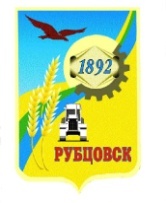 Администрация города Рубцовска Алтайского краяПОСТАНОВЛЕНИЕ22.01.2018 № 70О внесении изменений в постановление Администрации города Рубцовска Алтайского края от 23.12.2016 № 5283 «Об утверждении муниципальной программы «Капитальный ремонт общеобразовательных учреждений города Рубцовска» на 2017-2025 годы» (с изменениями, внесенными постановлением от 14.02.2017 № 437)                                                                                                                                В целях развития муниципальной программы «Капитальный ремонт общеобразовательных учреждений города Рубцовска» на 2017-2025 годы», утвержденной постановлением Администрации города Рубцовска Алтайского края от 23.12.2016 № 5283, на основании постановления Администрации города Рубцовска Алтайского края от 14.10.2016 № 4337 «Об утверждении Порядка разработки, реализации и оценки эффективности муниципальных программ муниципального образования город Рубцовск Алтайского края» и в соответствии с решением Рубцовского городского Совета  депутатов Алтайского края от 21.12.2017  № 76 «О бюджете муниципального образования город Рубцовск Алтайского края на 2018 год», руководствуясь распоряжением Администрации города Рубцовска от 15.01.2018 № 16л, ПОСТАНОВЛЯЮ:1. Внести в приложения к постановлению Администрации города Рубцовска Алтайского края от 23.12.2016 № 5283 «Об утверждении муниципальной программы «Капитальный ремонт общеобразовательных учреждений города Рубцовска» на 2017-2025 годы» (с изменениями,  внесенными постановлением от 14.02.2017 № 437) следующие изменения:1.1. Раздел Паспорта программы «Объёмы финансирования программы» изложить в новой редакции:«Общий объем финансирования программы из бюджета города составляет  116500,0 тыс. рублей, в том числе по годам:2017 год – 3000,0 тыс. рублей;2018 год – 3000,0 тыс. рублей;2019 год – 39500,0 тыс. рублей;2020 год – 12000,0 тыс. рублей;2021 год – 12000,0 тыс. рублей;2022 год – 13000,0 тыс. рублей;2023 год – 15000,0 тыс. рублей;2024 год – 12000,0 тыс. рублей;2025 год – 7000,0 тыс. рублей.Сумма подлежит ежегодному уточнению в соответствии с решением Рубцовского городского Совета депутатов Алтайского края о бюджете муниципального образования город Рубцовск Алтайского края на соответствующий год».1.2. Раздел 4. «Общий объём финансовых ресурсов, необходимых для реализации программы» изложить в новой редакции:«Финансирование программы осуществляется за счет средств бюджета города в соответствии с решением Рубцовского городского Совета  депутатов о бюджете муниципального образования город Рубцовск Алтайского края на соответствующий финансовый год.Общий объем финансирования программы из бюджета города составляет 116500,0 тыс. рублей, в том числе по годам:2017 год – 3000,0 тыс. рублей;2018 год – 3000,0 тыс. рублей;2019 год – 39500,0 тыс. рублей;2020 год – 12000,0 тыс. рублей;2021 год – 12000,0 тыс. рублей;2022 год – 13000,0 тыс. рублей;2023 год – 15000,0 тыс. рублей;2024 год – 12000,0 тыс. рублей;2025 год – 7000,0 тыс. рублей.Сумма подлежит ежегодному уточнению в соответствии с решением Рубцовского городского Совета депутатов Алтайского края о бюджете муниципального образования город Рубцовск Алтайского края на соответствующий год.В случае экономии средств бюджета города при реализации одного из мероприятий программы допускается перераспределение данных средств на осуществление иных программных мероприятий в рамках объемов финансирования, утвержденных в бюджете города на соответствующий год.Сводные финансовые затраты по направлениям программы представлены в Таблице №2.».1.3. Таблицу № 2 и № 3 программы изложить в новой редакции (приложение).2. Настоящее постановление разместить на официальном сайте Администрации города Рубцовска Алтайского края в информационно-телекоммуникационной сети «Интернет».3. Контроль за исполнением настоящего постановления возложить на исполняющего обязанности заместителя Главы Администрации города Рубцовска А.А. Мищерина.Первый заместитель Главы Администрациигорода Рубцовска – председатель комитетапо финансам, налоговой и кредитной политике      			     В.И.ПьянковПриложение к постановлению Администрации города Рубцовска Алтайского краяот 22.01.2018 № 70«Таблица № 2ПЕРЕЧЕНЬ МЕРОПРИЯТИЙпрограммы                                                                                                                                                                           Таблица № 3Объем финансовых ресурсов, необходимых для реализации программы.																				».Начальник отдела по организации управления и работе обращениями 										А.В.Инютина			Цель, задача, мероприятиеОжидаемыйрезультатИсполнители программыСумма расходов, тыс. рублейСумма расходов, тыс. рублейСумма расходов, тыс. рублейСумма расходов, тыс. рублейСумма расходов, тыс. рублейСумма расходов, тыс. рублейСумма расходов, тыс. рублейСумма расходов, тыс. рублейСумма расходов, тыс. рублейСумма расходов, тыс. рублейСумма расходов, тыс. рублейИсточники финан-сированияЦель, задача, мероприятиеОжидаемыйрезультатИсполнители программы..........ВсегоИсточники финан-сирования12344567891011121314Муниципальная программа «Капитальный ремонт общеобразовательных учреждений города Рубцовска» на 2017-2025 годыМуниципальная программа «Капитальный ремонт общеобразовательных учреждений города Рубцовска» на 2017-2025 годыМуниципальная программа «Капитальный ремонт общеобразовательных учреждений города Рубцовска» на 2017-2025 годыМуниципальная программа «Капитальный ремонт общеобразовательных учреждений города Рубцовска» на 2017-2025 годыМуниципальная программа «Капитальный ремонт общеобразовательных учреждений города Рубцовска» на 2017-2025 годыМуниципальная программа «Капитальный ремонт общеобразовательных учреждений города Рубцовска» на 2017-2025 годыМуниципальная программа «Капитальный ремонт общеобразовательных учреждений города Рубцовска» на 2017-2025 годыМуниципальная программа «Капитальный ремонт общеобразовательных учреждений города Рубцовска» на 2017-2025 годыМуниципальная программа «Капитальный ремонт общеобразовательных учреждений города Рубцовска» на 2017-2025 годыМуниципальная программа «Капитальный ремонт общеобразовательных учреждений города Рубцовска» на 2017-2025 годыМуниципальная программа «Капитальный ремонт общеобразовательных учреждений города Рубцовска» на 2017-2025 годыМуниципальная программа «Капитальный ремонт общеобразовательных учреждений города Рубцовска» на 2017-2025 годыМуниципальная программа «Капитальный ремонт общеобразовательных учреждений города Рубцовска» на 2017-2025 годыМуниципальная программа «Капитальный ремонт общеобразовательных учреждений города Рубцовска» на 2017-2025 годыМуниципальная программа «Капитальный ремонт общеобразовательных учреждений города Рубцовска» на 2017-2025 годыЦель.  Улучшение материально-технического состояния муниципальных бюджетных общеобразовательных учреждений  города в соответствии с нормативными требованиями безопасности, санитарными и противопожарными нормативами3000,03000,03000,03950012000120001300015000120007000116500Бюджет городаЗадача 1.  Проведение капитального ремонта муниципальных бюджетных общеобразовательных учреждений, находящихся в неудовлетворительном техническом состоянии и требующих первоочередного вмешательства за счет средств бюджета городаСоздание условий для образовательного процесса, соответствующие современным требованиям465,62892,52892,53350012000120001300015000120007000107858,1Бюджет городаМероприятие 1.1. Ремонт систем отопления и водоснабжения в зданиях Приведение зданий общеобразовательных учреждений в соответствии с санитарными, техническими и противопожарными нормами МБОУ «Средняя общеобразовательная школа № 1», МБОУ Кадетская СОШ 2, МБОУ «Гимназия № 3», МБОУ «Лицей № 7», МБОУ «Гимназия № 8», МБОУ «Гимназия № 11», МБОУ «Средняя общеобразовательная школа № 13», МБОУ «Основная общеобразовательная школа № 15»,  МБОУ «Средняя общеобразовательная школа № 18», МБОУ «Средняя общеобразовательная школа № 19», МБОУ «Средняя общеобразовательная школа № 23», МБОУ «ООШ № 26 им. А.С. Пушкина», МБОУ «Гимназия  «Планета Детства», МБОУ "О(С)ОШ № 1", МБОУ «Лицей № 6», МБОУ "ПЛ№24" г.Рубцовска282,915701570180001200012000130001500012000700090852,9Бюджет городаМероприятие 1.2. Капитальный ремонт санузлов Приведение зданий общеобразовательных учреждений в соответствие с санитарными, техническими и противопожарными нормамиМБОУ «Средняя общеобразовательная школа № 19», МБОУ «Средняя общеобразовательная школа № 23»,  МБОУ «Гимназия  «Планета Детства»,  МБОУ «ООШ № 26 им. А.С. Пушкина»182,71322,51322,575000000009005,2Бюджет городаМероприятие 1.3. Капитальный ремонт пищеблока Приведение зданий общеобразовательных учреждений в соответствие с санитарными, техническими и противопожарными нормамиМБОУ «Гимназия  «Планета Детства»00060000000006000Бюджет городаМероприятие 1.4. Капитальный ремонт спортзала Приведение зданий общеобразовательных учреждений в соответствие с санитарными, техническими и противопожарными нормамиМБОУ «Лицей № 7»00020000000002000Бюджет городаЗадача 2. Создание безопасных, благоприятных условий для организации образовательного процесса в муниципальных бюджетных общеобразовательных учреждениях города Создание безопасных и благоприятных условий организации образовательного процесса2534,4107,5107,560000000008641,9Бюджет городаМероприятие 2.1. Капитальный ремонт кровли Создание безопасных и благоприятных условий организации образовательного процессаМБОУ «Средняя общеобразовательная школа № 1», МБОУ «Лицей № 7», МБОУ «Гимназия «Планета Детства», МБОУ «ООШ № 26 им. А.С. Пушкина»2289,20010000000003289,2Бюджет городаМероприятие 2.2. Замена деревянных  оконных блоков на блоки из ПВХ профиляПриведение зданий общеобразовательных учреждений в соответствие с санитарными, техническими и противопожарными нормами.МБОУ «Гимназия «Планета Детства», МБОУ "ПЛ№24" г.Рубцовска195,4107,5107,550000000005302,9Бюджет городаМероприятие 2.3. Выполнение предписаний надзорных органовПриведение зданий общеобразовательных учреждений в соответствие с санитарными, техническими и противопожарными нормами.МБОУ «Средняя общеобразовательная школа № 23»49,800000000049,8Бюджет городаИсточники и направления расходовСумма расходов, тыс. рублейСумма расходов, тыс. рублейСумма расходов, тыс. рублейСумма расходов, тыс. рублейСумма расходов, тыс. рублейСумма расходов, тыс. рублейСумма расходов, тыс. рублейСумма расходов, тыс. рублейСумма расходов, тыс. рублейСумма расходов, тыс. рублейИсточники и направления расходов2017 год2018 год2019 год2020 год2021 год2022 год2023 год2024 год2025 годвсего1234567881011Всего финансовых затрат3000,03000,039500,012000,012000,013000,015000,012000,07000,0116500,0в том числе из бюджета города3000,03000,039500,012000,012000,013000,015000,012000,07000,0116500,0из краевого бюджета (на условиях софинансирования)0000000000из федерального бюджета (на условиях софинансирования)0000000000из внебюджетных источников0000000000Капитальные вложения3000,03000,039500,012000,012000,013000,015000,012000,07000,0116500,0в том числе из бюджета города3000,03000,039500,012000,012000,013000,015000,012000,07000,0116500,0из краевого бюджета (на условиях софинансирования)0000000000из федерального бюджета (на условиях софинансирования)0000000000из внебюджетных источников0000000000Прочие расходы0000000000в том числеиз бюджета города 0000000000из краевого бюджета (на условиях софинансирования)0000000000из федерального бюджета (на условиях софинансирования)0000000000из внебюджетных источников0000000000